SZEŚCIOLATKIFruit- owoceBanana- banan
Strawberry- truskawka 
Lemon-cytryna Grapes- winogronaWatermelon- arbuz Apple-jabłkoOrange-pomarańczaRaspberries- malinyPear- gruszkaPineapple- ananasVegetables- warzywaPotato-ziemniakTomato- pomidorCucumber- ogórekOnion-cebulaCorn- kukurydzaCarrot- marchewCabbage- kapustaPeppers- paprykiWooden box
- skrzynka Basket- koszykIs it a vegetable or fruit?
- Czy to jest owoc czy warzywo?Let’s make a fruit salad
- Zróbmy owocową sałatkęBowl- miskaAdd- dodaćSONGS & CHANTS –PIOSENKI  I  RYMOWANKIhttps://www.youtube.com/watch?v=IuSmDjs1BMU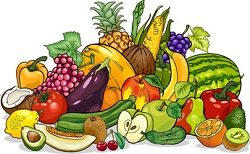 